www.brightonmitre.co.uk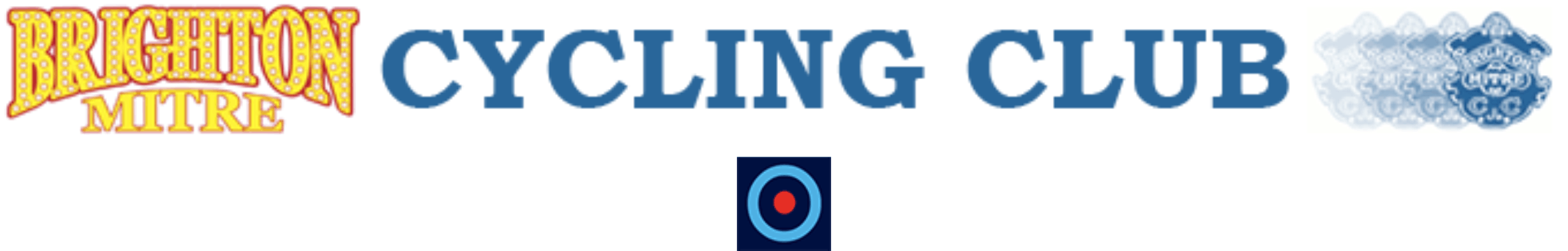 1894 - 2017PRESIDENT - FRANK BLAKE22nd Easter weekend of hilly eventsPromoted for and on behalf of Cycling Time Trials under their rules and regulationsThe event secretary gratefully thanks:Open Hilly 25 miles Time Trial Easter Monday 17th April 2017Course G.S/999Commisserations to George Welfare for encountering the usual Easter Monday refuse truck in Fulking. This cost him some 20 seconds-I was there also, but this delay did not alter his placing.Please return next Easter and bring some clubmates with you – we need you to assist in the continuance of this event on this unique course.Open Hilly 25 miles Time Trial Easter Monday 17th April 2017Course G.S/999Congratulations to Pete Tadros for his incredible 12th win in the last 14 years this event has been run.Congratulations to Stuart Bettis on joining the select band of riders who have beaten the hour on this tough course.26th Hilly 25 miles time trialThe Bill Sladen Memorial Event on course G10/44             Easter Monday 17th April 201726th Hilly 25 miles time trialThe Bill Sladen Memorial Event on course G10/44             Easter Monday 17th April 2017Event Secretary: Robin Johnson,7 Gorselands, Billingshurst, West Sussex, RH14 9TT.Email: mr_rjohnson@outlook.comTel: 01403 783368 (or 07733 132043 on day of event)RESULTSRESULTSTimekeepers:Mick Kilby (Lewes Wanderers CC)Pusher-off:Jay Chisnall (V.T.T.A. Surrey/Sussex)Marshals:Gary Burgess (Brighton Mitre CC)Claire Leonard (South Downs Bikes)Rhiannon Davies (Aerocoach)Tristan Court (Brighton Mitre CC)Mike Leonard (South Downs Bikes) andGina McGeever (Lewes Wanderers CC)  Also, Ray Smith (Brighton Mitre CC) in the car park and recovering, along with Mike Leonard, most of the signs.Prizes1stPete TadrosIn-Gear Quickvit TSRT00:59:35£20 + Champagne + E/Egg (value £26)2ndStuart BettisSouth Downs Bikes00:59:59£10 + Wine + E/Egg (value £6)3rdGeorge WelfareEastbourne Rovers 01:02:08£6 + Wine + E/Egg (value £6)4thSteven KaneBrighton Excelsior CC01:02;54£4 + Wine + E/Egg (value £6)5thStuart HoddPB Cycle Coaching RT01:03:13Wine + Easter Egg (value £6)1st LadyKat AvramidesBrighton Mitre CC01:14:57 Wine + E/Egg (value £6)1st JuvenileTheo TadrosIn-Gear Quickvit TSRT01:11:15Drink + E/Egg (value £4)1st TeamJack SmithDon ParkerKat AvramidesBrighton Mitre CC3:40:20£6+ Wine (value £6) each2nd TeamJamie SmithPeter DaviesRobin JohnsonBrighton Mitre CC4:00:48Wine + E/Egg (value £6)1st Vet (40-44)Ian NewboldWorthing Excelsior CC01:10:59Wine + E/Egg (value £6)1st Vet (45-49)Pete TadrosIn-Gear Quickvit TSRT00:59:35Wine + E/Egg (value £6)1st Vet (50-54)Keith WalkerWigmore CC01:05:49Wine + E/Egg (value £6)1st Vet (55-59)Mike MarchantSouthdown Velo01:15:23Wine + E/Egg (value £6)1st Vet (60-64)Peter DaviesBrighton Mitre CC01:19:15Wine + E/Egg (value £6)1st Vet (65-69)Don ParkerBrighton Mitre CC01:14:15Wine + E/Egg (value £6)1st Road BikeJamie SmithBrighton Mitre CC01:15:57£10 + Wine + E/Egg (value £6)2nd Road BikePeter DaviesBrighton Mitre CC01:19:15£5 + Wine + E/Egg (value £6)PosNameClubActual
Time1Peter TadrosIn-Gear Quickvit Trainsharp RT00:59:352Stuart BettisSouth Downs Bikes/Casco Europe00:59:593George WelfareEastbourne Rovers CC01:02:084Steven KaneBrighton Excelsior CC01:02:545Stuart HoddPB Cycle Coaching RT01:03:136Paul BarnardSouth Downs Bikes/Casco Europe01:03:427Keith WalkerWigmore CC01:05:498Tony ReevesGS Stella01:06:009Nigel LangridgeCrawley Wheelers01:07:2110Stephen MorganTooting BC01:07:3211Brian MolloyBrighton Excelsior CC01:07;4412Ian NewboldWorthing Excelsior CC01:10:5913Jack SmithBrighton Mitre CC01:11:0814Theo TadrosIn-Gear Quickvit Trainsharp RT01:11:1515Robert CharlesBlazing Saddles01:11:2616Donald ParkerBrighton Mitre CC01:14:1517Katerina AvramidesBrighton Mitre CC01:14:5718Mike MarchantSouthdown Velo01:15:2319Jamie SmithBrighton Mitre CC01:15:5720Peter DaviesBrighton Mitre CC01:19:1521Andrew GreenOld Portlians CC01:20:3722Robin JohnsonBrighton Mitre CC01:25:36DNFBarrie RobinsonSunderland ClarionDNSJohn PowellTeam ASLDNS(A)Kevin Austen’34 Nomads CCDNS(A)Alex FerriVC de LondresDNS(A)Howard ShawEastbourne Rovers CCDNSJames GowardFour4thDNS(A)Carl FerriDulwich Paragon CCDNS(A)Chris JolliffeCrawley WheelersDNSPaul WishartBrighton Phoenix Triathlon ClubDNS(A)